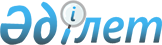 Қостанай ауылдық округі елді мекендерінің құрамды бөліктеріне атауларын беру туралыҚостанай облысы Қарабалық ауданы Қостанай селолық округі Әкімінің 2009 жылғы 2 қарашадағы № 4 шешімі. Қостанай облысы Қарабалық ауданының Әділет басқармасында 2009 жылғы 13 қарашада № 9-12-124 тіркелді

      Ескерту. Тақырыпта және бүкіл мәтін бойынша "селолық", "селосы" сөздері "ауылдық", "ауылы" сөздерімен ауыстырылды - Қостанай облысы Қарабалық ауданы Қостанай ауылдық округі әкімдігінің 23.05.2014 № 1 шешімімен (алғашқы ресми жарияланған күнінен күнтізбелік он күн өткен соң қолданысқа енгізіледі).

      Қазақстан Республикасының 2001 жылғы 23 қантардағы "Қазақстан Республикасындағы жергілікті мемлекеттік басқару және өзін-өзі басқару туралы" Заңының 35 бабының 1 тармағына және Қазақстан Республикасының 1993 жылғы 8 желтоқсандағы "Қазақстан Республикасының әкімшілік – аумақтық құрылысы туралы" Заңының 14 бабының 4) тармақшасына сәйкес, Қостанай ауылдық округінің әкімі ШЕШТІ:



      1. Қостанай ауылдық округі елді мекендерінің құрамды бөліктеріне атаулары қосымшаға сәйкес берілсін.



      2. Осы шешім алғаш рет ресми жарияланғаннан кейін он күнтізбелік күн өткен соң қолданысқа енгізіледі.

 

 

 

Қостанай ауылдық    

округі әкімінің    

2009 жылғы 2 қарашадағы

№ 4 шешіміне қосымша  Қостанай ауылдық округі елді мекендерінің құрамды бөліктеріне атауларын беру туралы      Целинный ауылы      1) Абай көшесі

      2) Орталық көшесі

      Сарыкөл ауылы

       1) Набережная көшесі

      2) Дружба народов көшесі

      3) Көктем қалтарысы

      4) Мектеп көшесі

      5) Интернациональная көшесі

      6) Жастар көшесі

      7) Қазақстан көшесі

      Котлован ауылы

       1) Дорожная көшесі

      2) Садовая көшесі

      3) Тарковский көшесі

      4) Целинная көшесі

      Ельшан ауылы

       1) Школьная көшесі

      2) Центральная көшесі

      3) Дорожная көшесі

      Ворошилов ауылы

       1) Овражная көшесі

      2) Пушкин көшесі

      3) Мектеп көшесі

      4) Гагарин көшесі

      5) Еңбек көшесі

      6) Әл-Фараби көшесі

      7) Абай көшесі

      8) Сералин көшесі

      Надеждин ауылы

 

              1) Целинная көшесі 

      2) Ленин көшесі 

      3) 12 Апреля көшесі 

      4) Советская көшесі 

      5) Строительная көшесі 

      6) Степная көшесі 

      7) Совхозная көшесі 

      8) Свердлов көшесі 

      9) Гагарин көшесі 

      10) Первомайская көшесі 

      11) Свободы көшесі 

      12) Октябрьская көшесі 

      13) Рабочая көшесі 

      14) Набережная көшесі 

      Гурьянов ауылы

       1) Центральная көшесі 

      2) Абай көшесі 

      3) Речная көшесі 

      4) Молодежная көшесі 

      Верен ауылы

       1) Б. Брунштейн көшесі

      2) Казачья көшесі

      3) Т. Мусабаев көшесі

      4) М.Мәметова көшесі

      5) Просвещения көшесі

      6) Речная көшесі

      7) Целинная көшесі

      Селекционный станциясы

       1) Цветочная көшесі

      2) Бейбітшілік көшесі

 
					© 2012. Қазақстан Республикасы Әділет министрлігінің «Қазақстан Республикасының Заңнама және құқықтық ақпарат институты» ШЖҚ РМК
				Қостанай ауылдық округініңәкіміҚ.Нүркешев